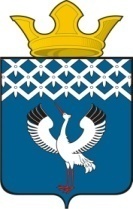  Российская Федерация                             Свердловская областьДумамуниципального образованияБайкаловского сельского поселения         19-е заседание  4-го созываПРОЕКТРЕШЕНИЕ27 декабря 2018г.                            с.Байкалово                                         № _____О внесении изменений в решение Думы муниципального образования Байкаловского сельского поселения от 28.06.2018 № 62 «О внесении изменений в решение Думы муниципального образования Байкаловского сельского поселения от 02.08.2013г.  № 81 «О земельном налоге на территории муниципального образования  Байкаловского сельского поселения» (в ред. от 29.03.2018г. № 46)»В соответствии с Налоговым кодексом Российской Федерации, руководствуясь Уставом Байкаловского сельского поселения, Дума муниципального образования  Байкаловского сельского поселения,РЕШИЛА:	1. Внести в решение Думы муниципального образования Байкаловского сельского поселения от 28.06.2018 № 62 «О внесении изменений в решение Думы муниципального образования Байкаловского сельского поселения «О внесении изменений в решение Думы муниципального образования Байкаловского сельского поселения от 02.08.2013 № 81 «О земельном налоге на территории муниципального образования  Байкаловского сельского поселения» (в ред. от 29.03.2018г. № 46)» следующие  изменения:1) дополнить пунктом 4 следующего содержания:«4. Действие положений пункта 4.1. решения Думы муниципального образования Байкаловского сельского поселения от 02.08.2013 № 81 «О земельном налоге на территории муниципального образования Байкаловского сельского поселения» (в редакции настоящего решения) распространяется на правоотношения, возникшие с 1 января 2017 года».  2. Настоящее решение опубликовать (обнародовать) в «Информационном вестнике Байкаловского сельского поселения» и на официальном сайте Думы МО Байкаловского сельского поселения: www.байкдума.рф.  3. Настоящее решение вступает в силу со дня его официального опубликования. Председатель Думы муниципального образованияБайкаловского сельского поселения      		   		        С.В. Кузеванова«___» декабря 2018г.Глава муниципального образованияБайкаловского сельского поселения                   			        Д.В. Лыжин«___» декабря 2018г.